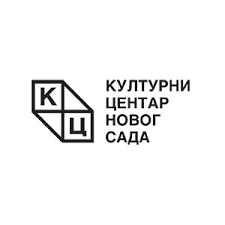 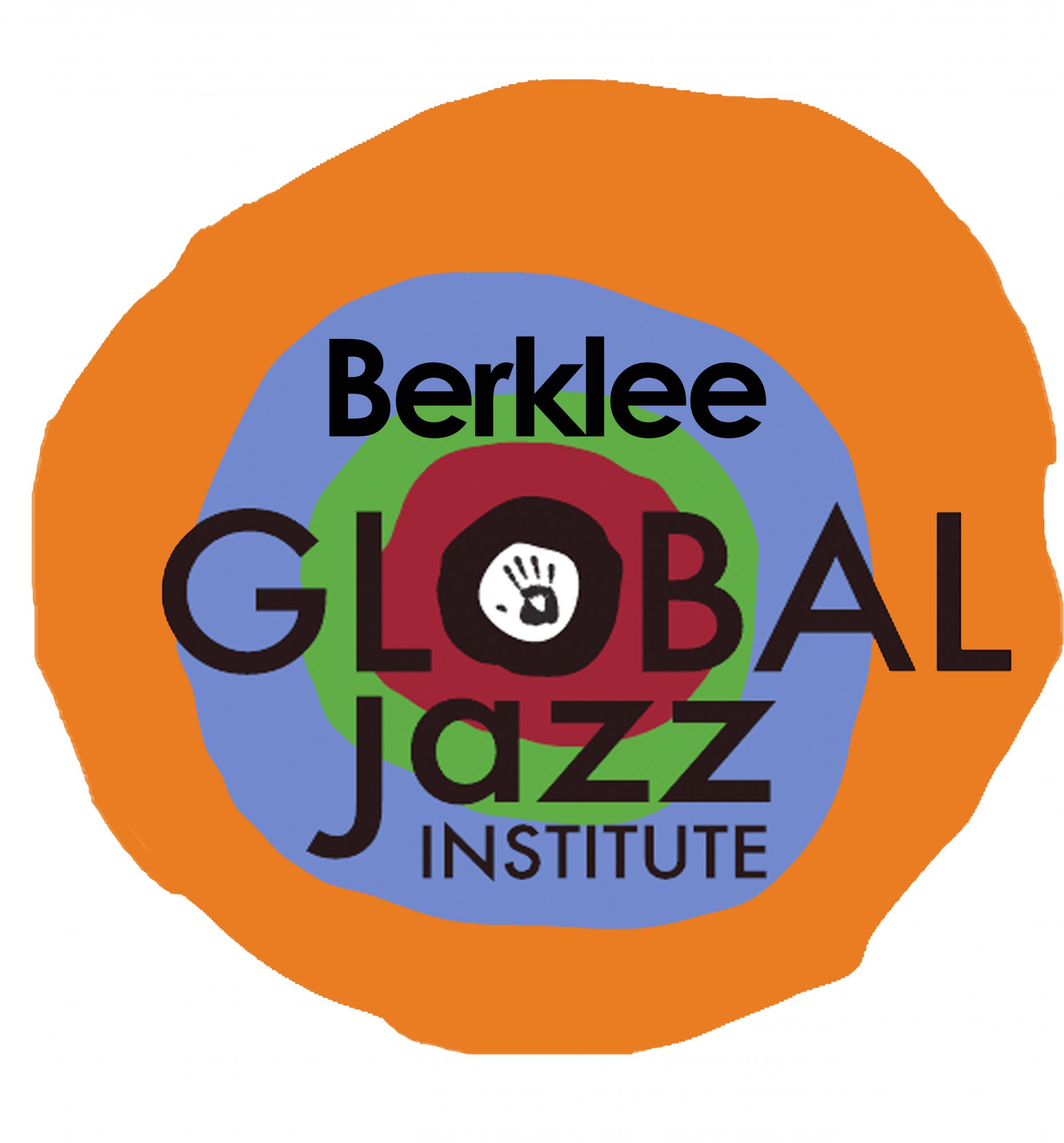 Marco Pignataro Workshops (Berklee Global Jazz Institute) Prijava za radionicu
E-mail adresa *Ime i prezime *Broj telefona *_______________________________________________________Instrument *_______________________________________________________Muzičko obrazovanje *Dosadašnje muzičko iskustvo (biografija) *Da li biste želeli da učestvujete u jazz workshop ansamblu? * DA NEBottom of Form